Вчителі початкових класів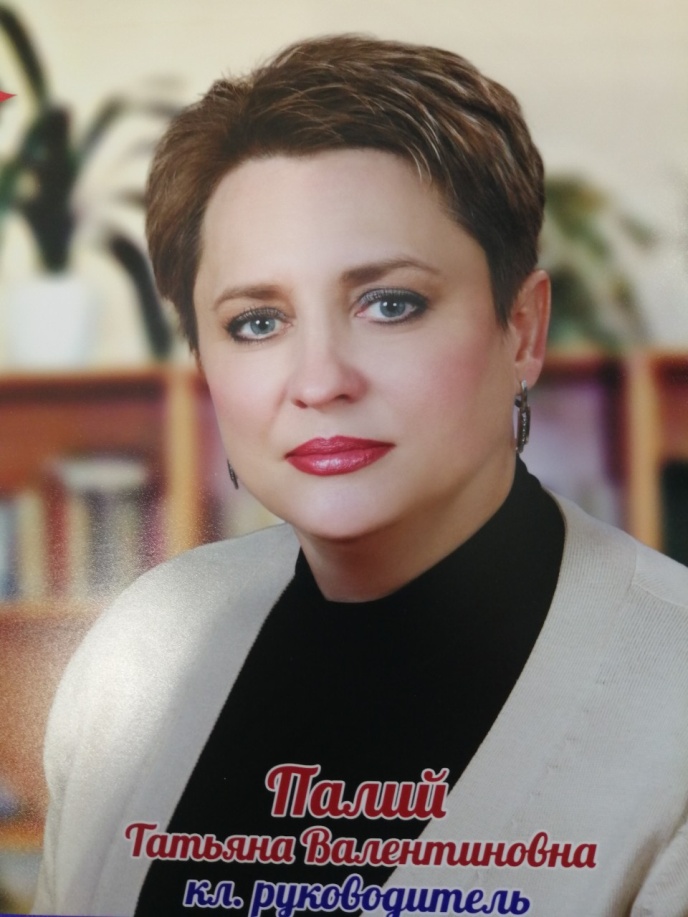 Палій Тетяна Валентинівна вчитель початкових класів, керівник МО вчителів початкових класів класний керівник 4-А класу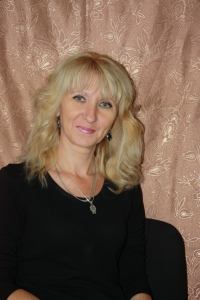 Гаркуша Ірина Петрівнавчитель початкових класів,класний керівник 3-А класу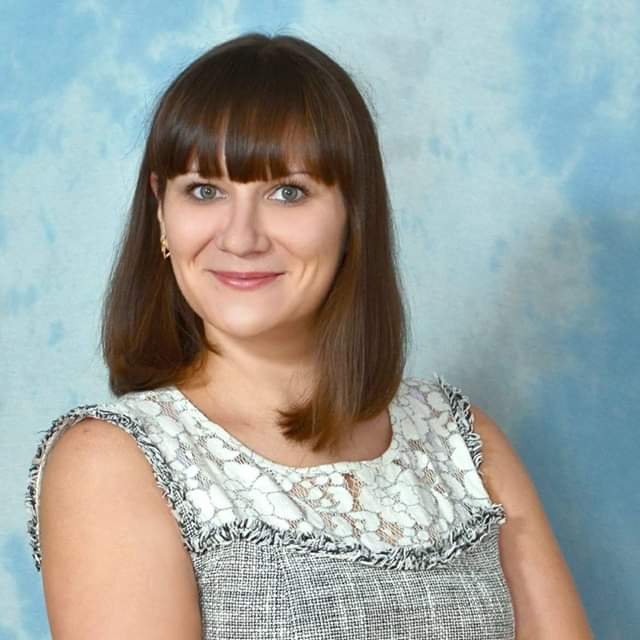 Бондар Світлана Володимирівнавчитель початкових класів,вчитель англійської мови в початкових класах,класний керівник 3-Б класуПеретяпко-Захаропулу Юлія Дмитрівнавчитель початкових класів,класний керівник 4-Б класу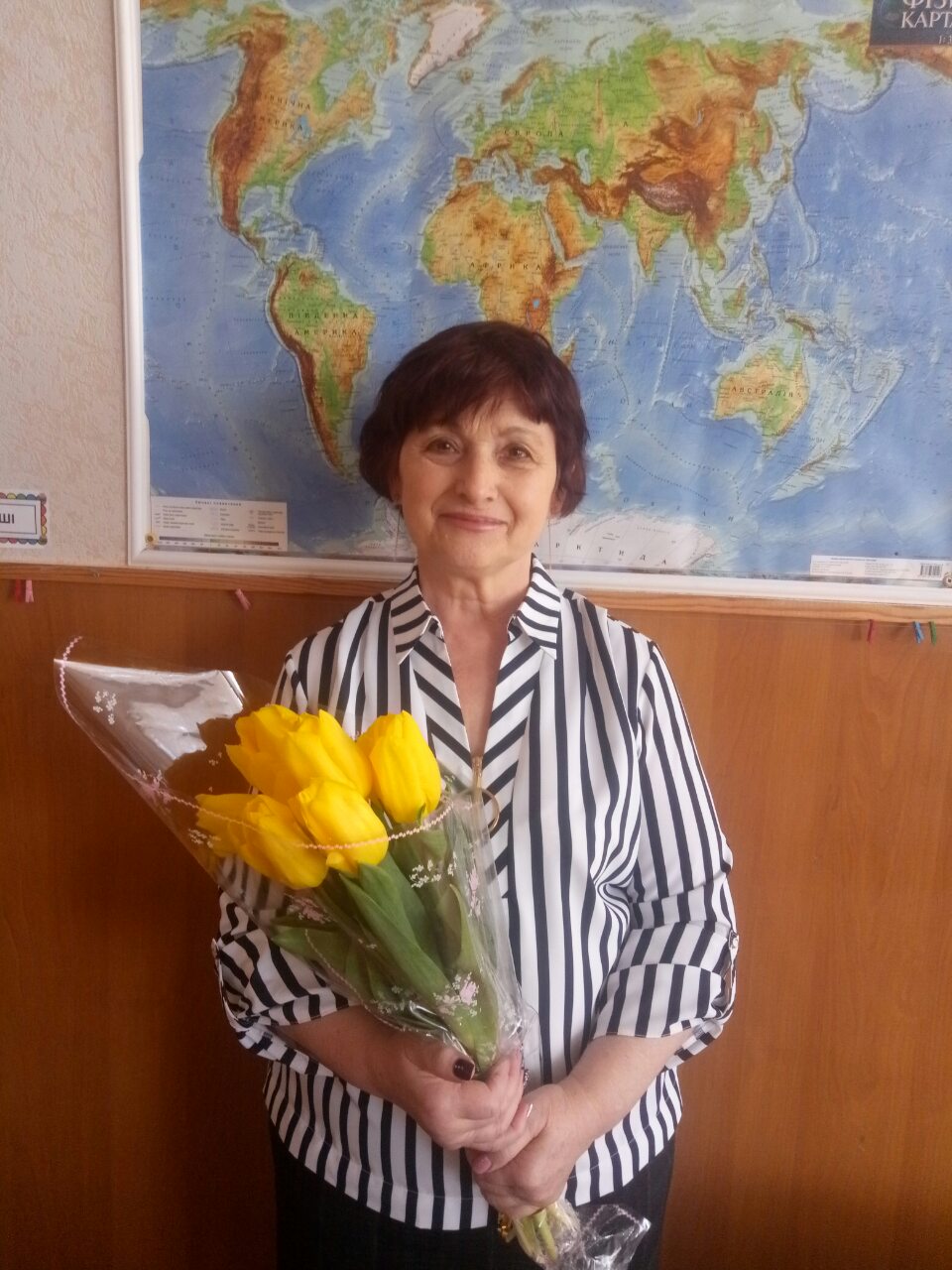 Спіріна Наталя Андріївнавчитель початкових класів,класний керівник 1-А класу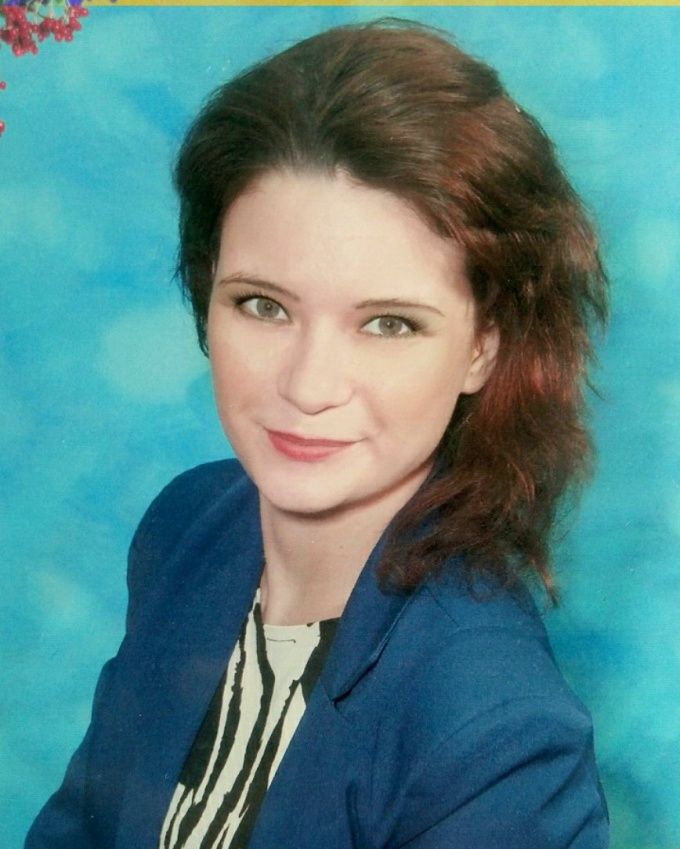 Осадчук Катерина Вікторівнавчитель початкових класів,класний керівник 1-Б класу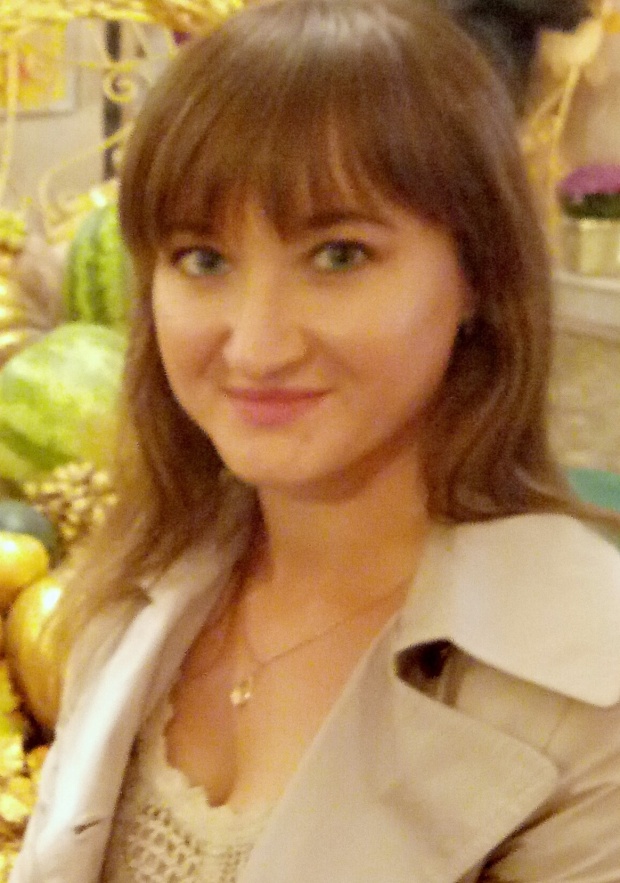 Низбузинська Вікторія Олександрівнавчитель початкових класів,класний керівник 2-А класу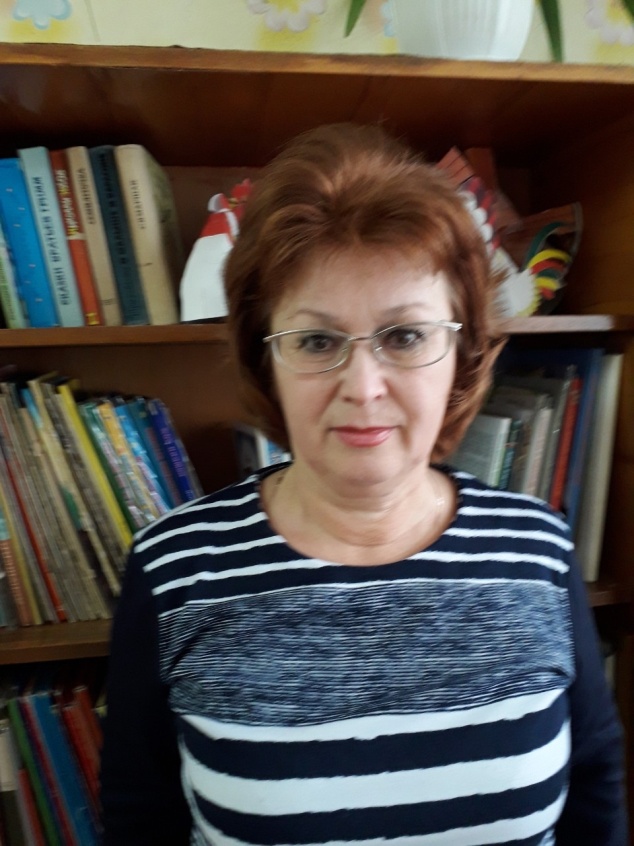 Сазонова Ірина Олександрівнавихователь групи подовженого днядля учнів 1-х класів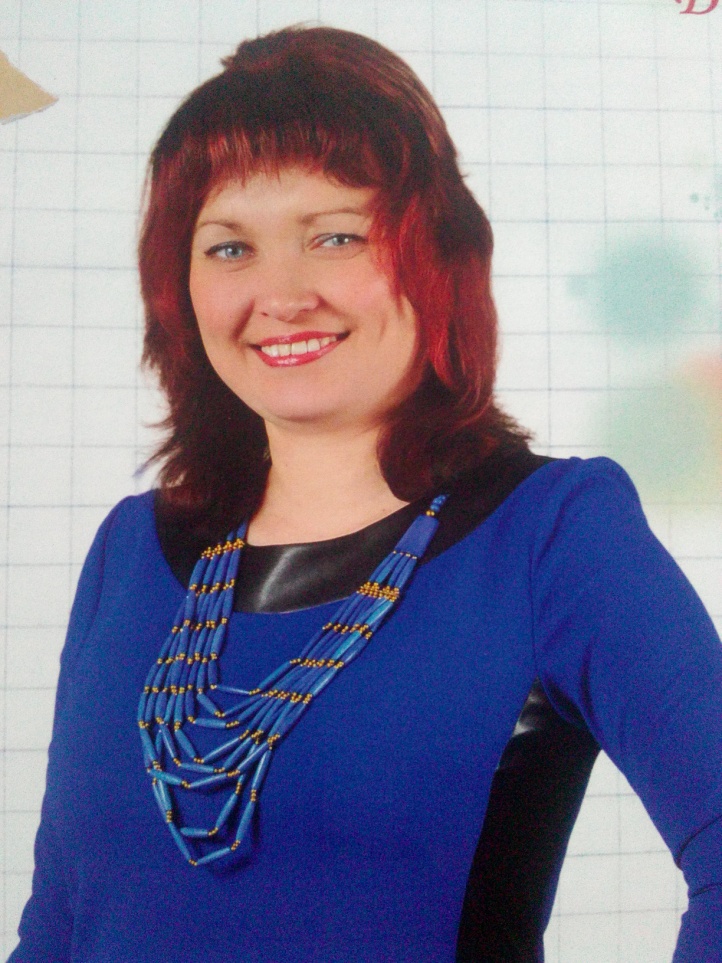 Сичинська Євгенія Михайлівнавчитель початкових класів,класний керівник 2-Б класу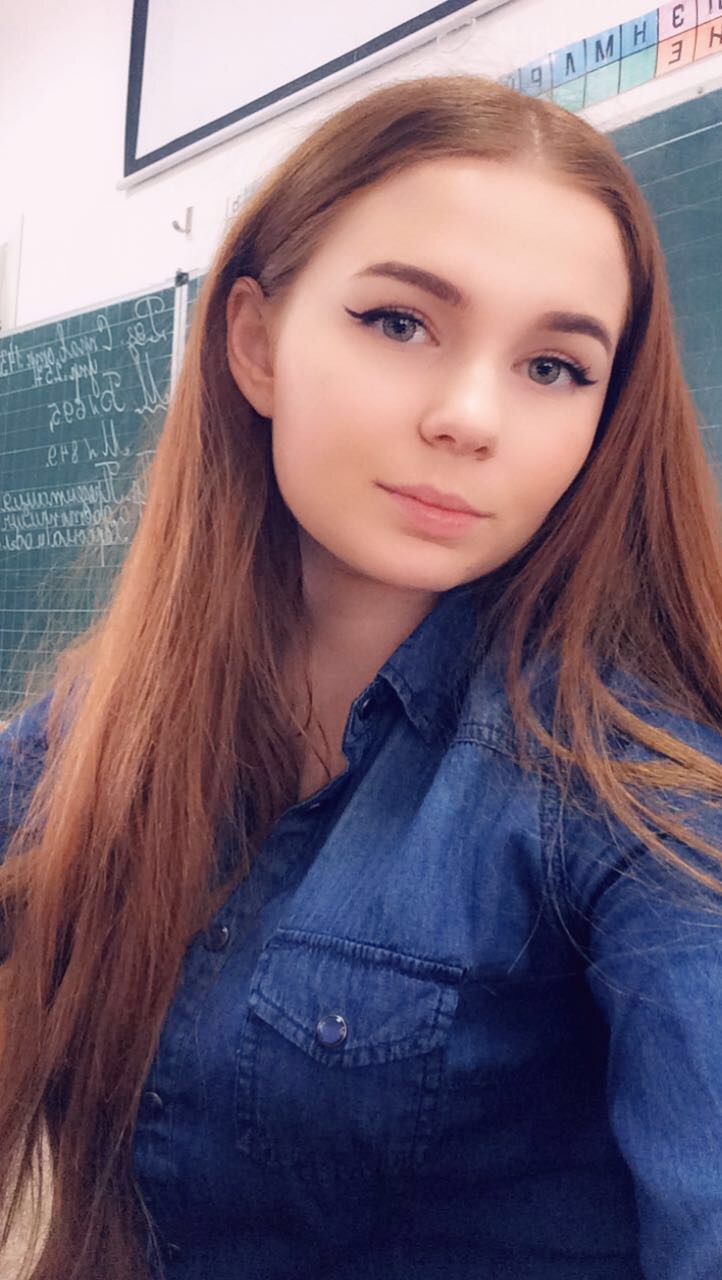 Дудка Катерина Сергіївнаасистент вчителя 2-Б класу (інклюзивного класу)Вчителі освітньої галузі «Мови і літератури»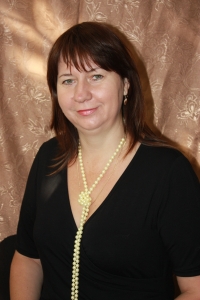 Дороніна Лариса Григорівнавчитель української мови та літератури,керівник ЦО вчителів дисциплін гуманітарного циклу,класний керівник 11-А класу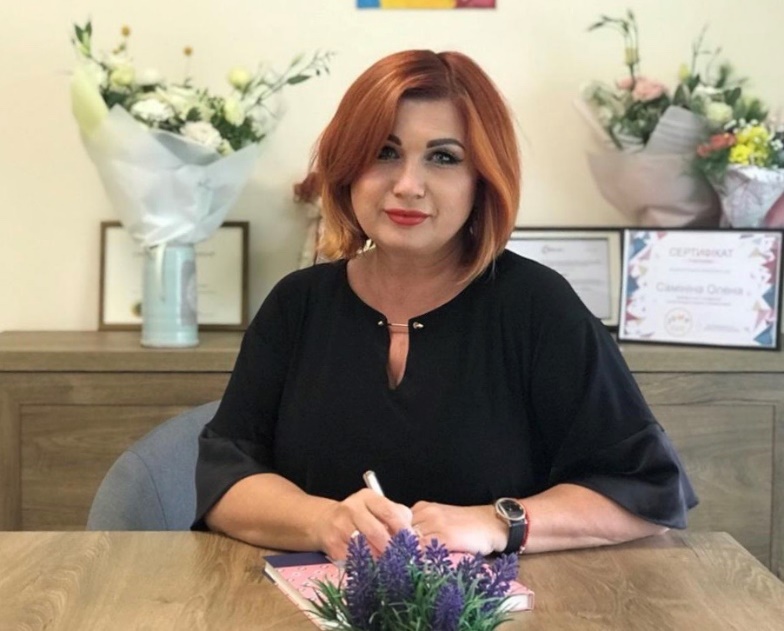 Самініна Олена Вікторівнавчитель російської мови та зарубіжної літератури,класний керівник 5-Б класу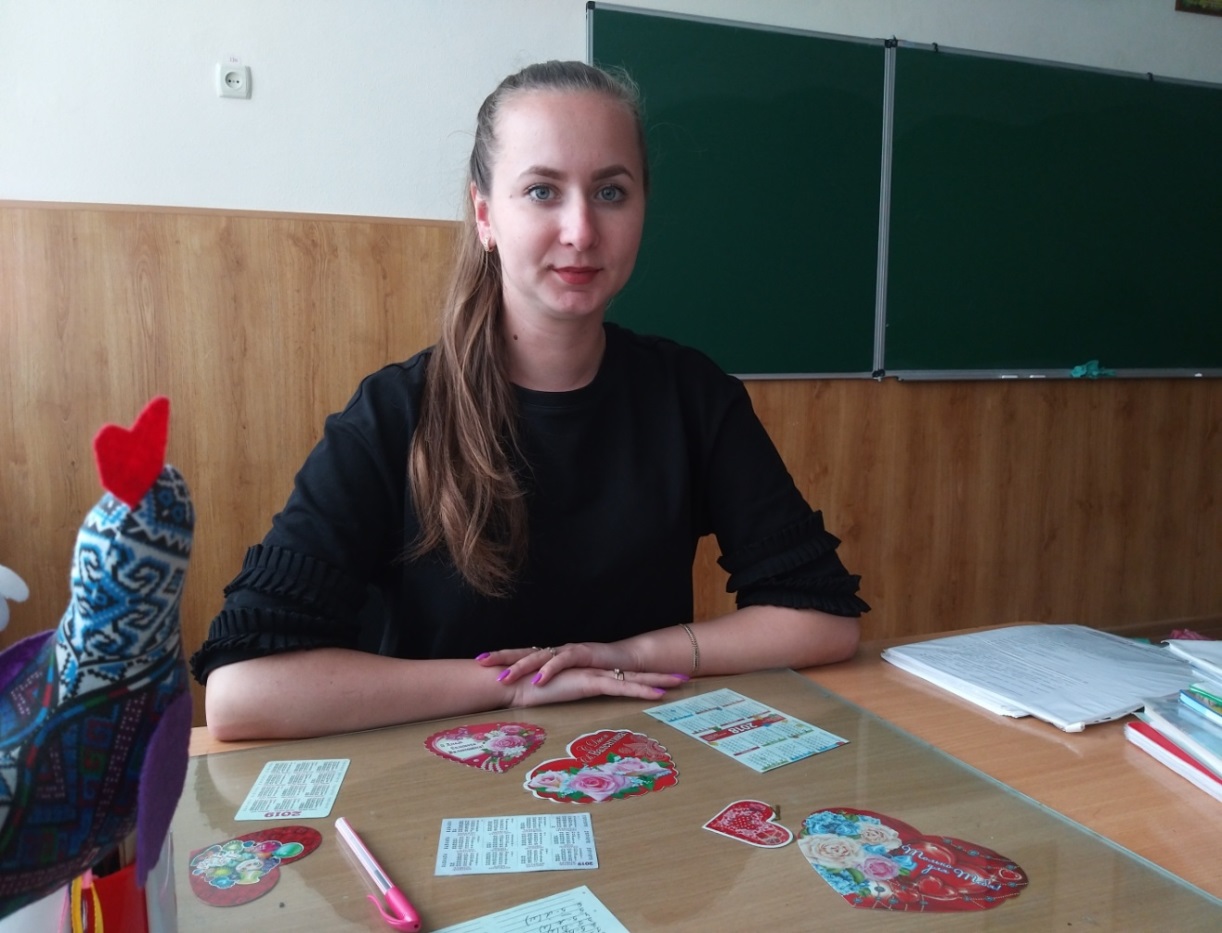 Дичок Альона Олександрівнавчитель української мови та літератури, зарубіжної літературикласний керівник 7-Б класуДегтярьова Тетяна Василівнавчитель української мови та літератури,класний керівник 8-А класуШабля Катерина Ігорівнавчитель української мови та літератури, зарубіжної літератури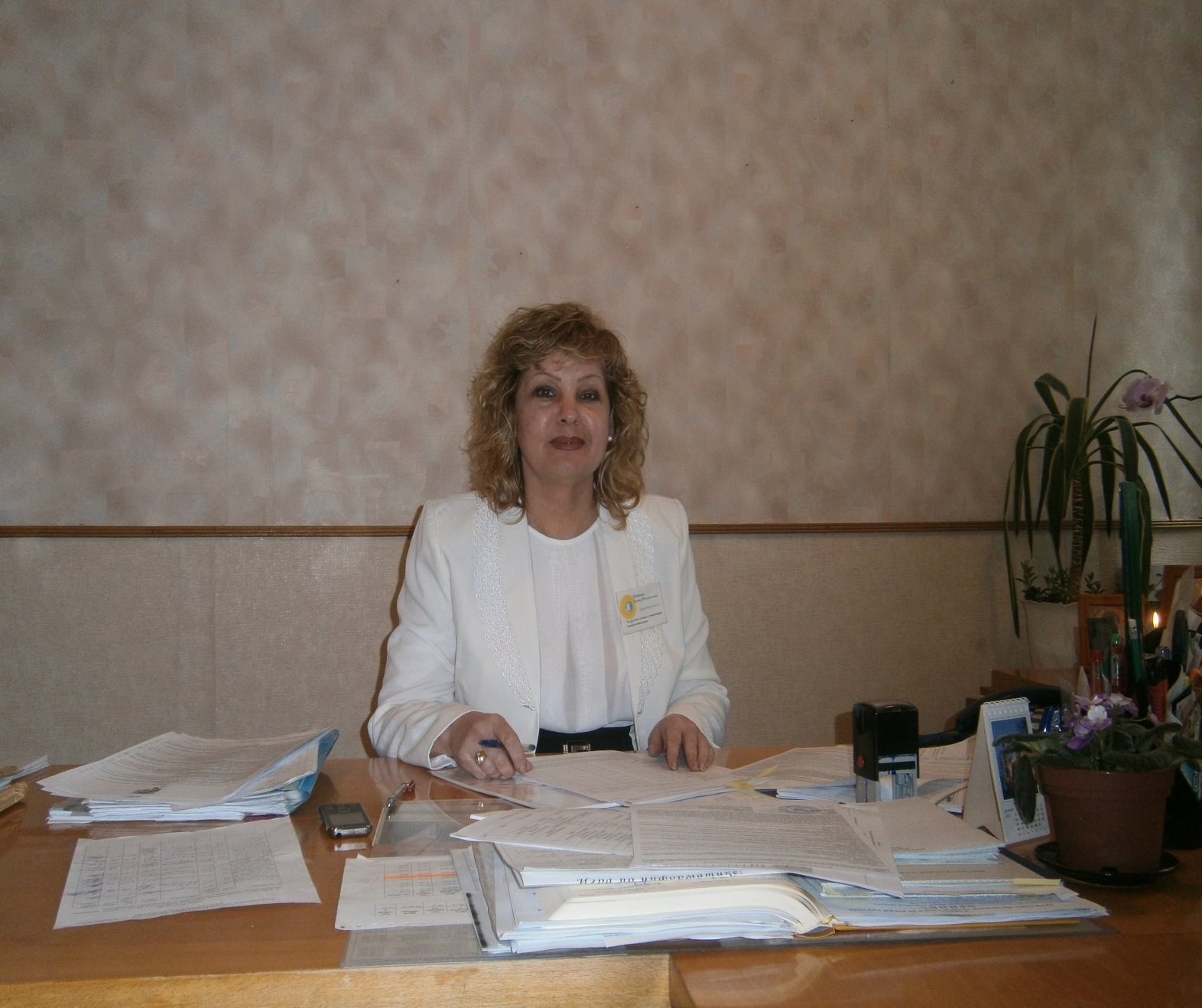 Шабаєва Олена Михайлівнавчитель російської мови та зарубіжної літератури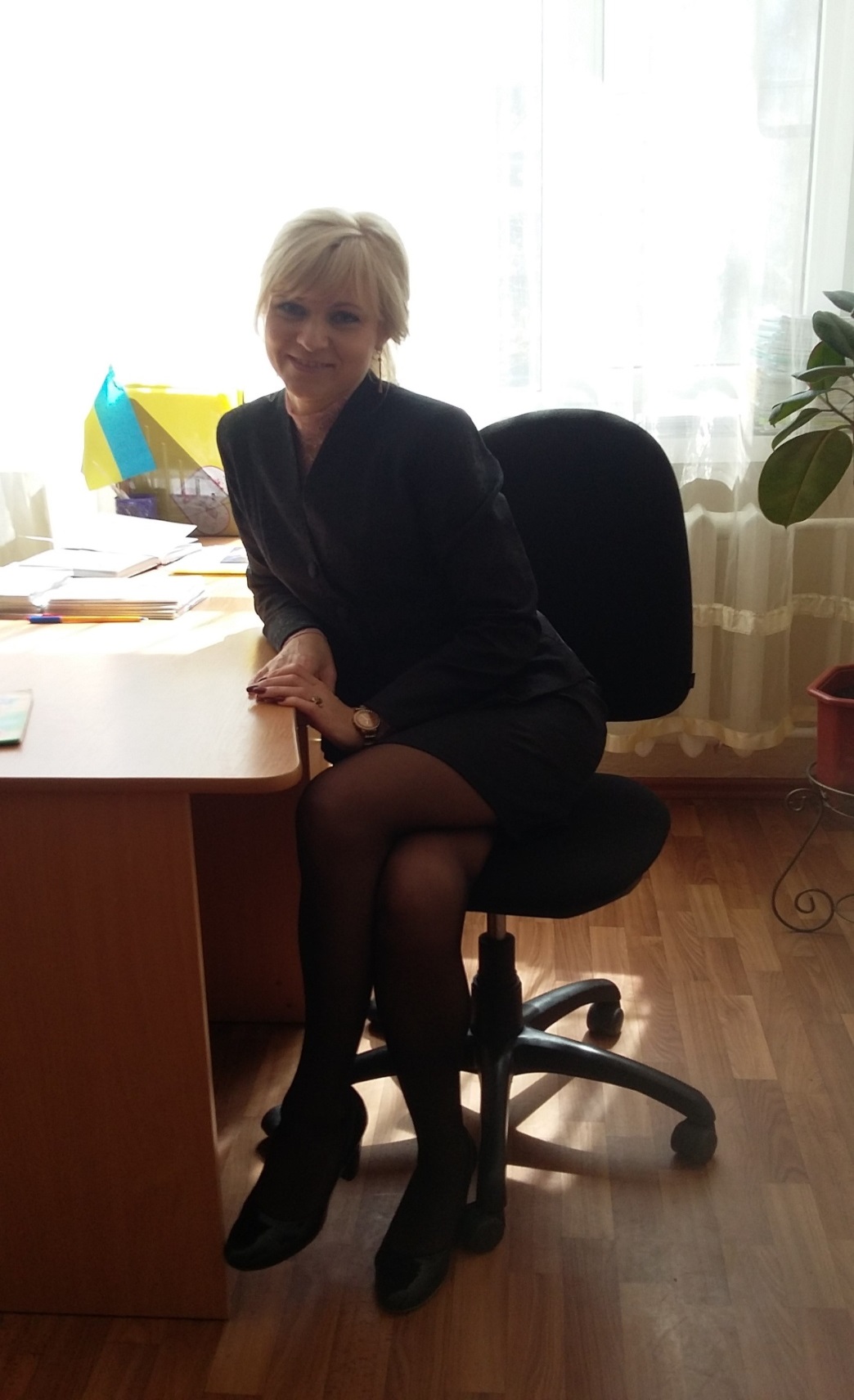 Тімошина Сніжана Олександрівнавчитель німецької та англійської мов, керівник МО вчителів іноземних мов,класний керівник 8-Б класуКотелевич Тетяна Віталіївнавчитель англійської мови та зарубіжної літератури, класний керівник 6-А класу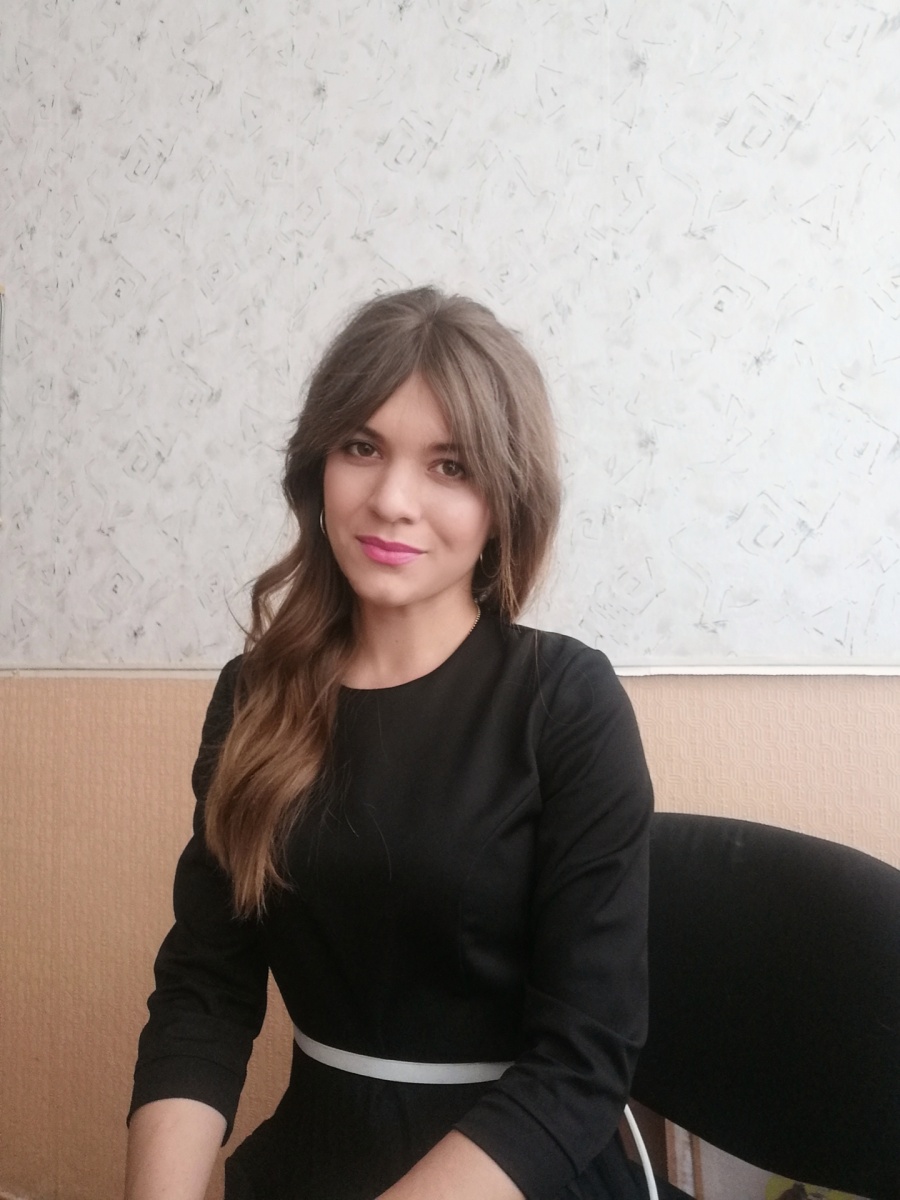 Орленко Оксана Анатоліївнавчитель англійської мовиБондар Світлана Володимирівнавчитель англійської мови в початкових класахСоколенко Діана Олександрівнавчитель англійської мови, 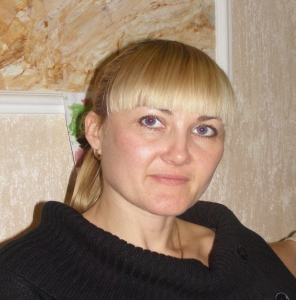 Назарова Світлана Петрівнавчитель англійської мовиВчителі освітньої галузі «Суспільствознавство»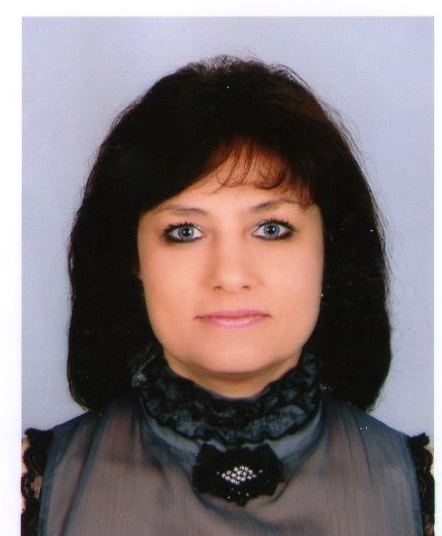 Акиф’єва Інна Володимирівнавчитель історії, правознавства та громадянської освіти,класний керівник 9-А класуВчителі освітньої галузі «Математика» та «Технології»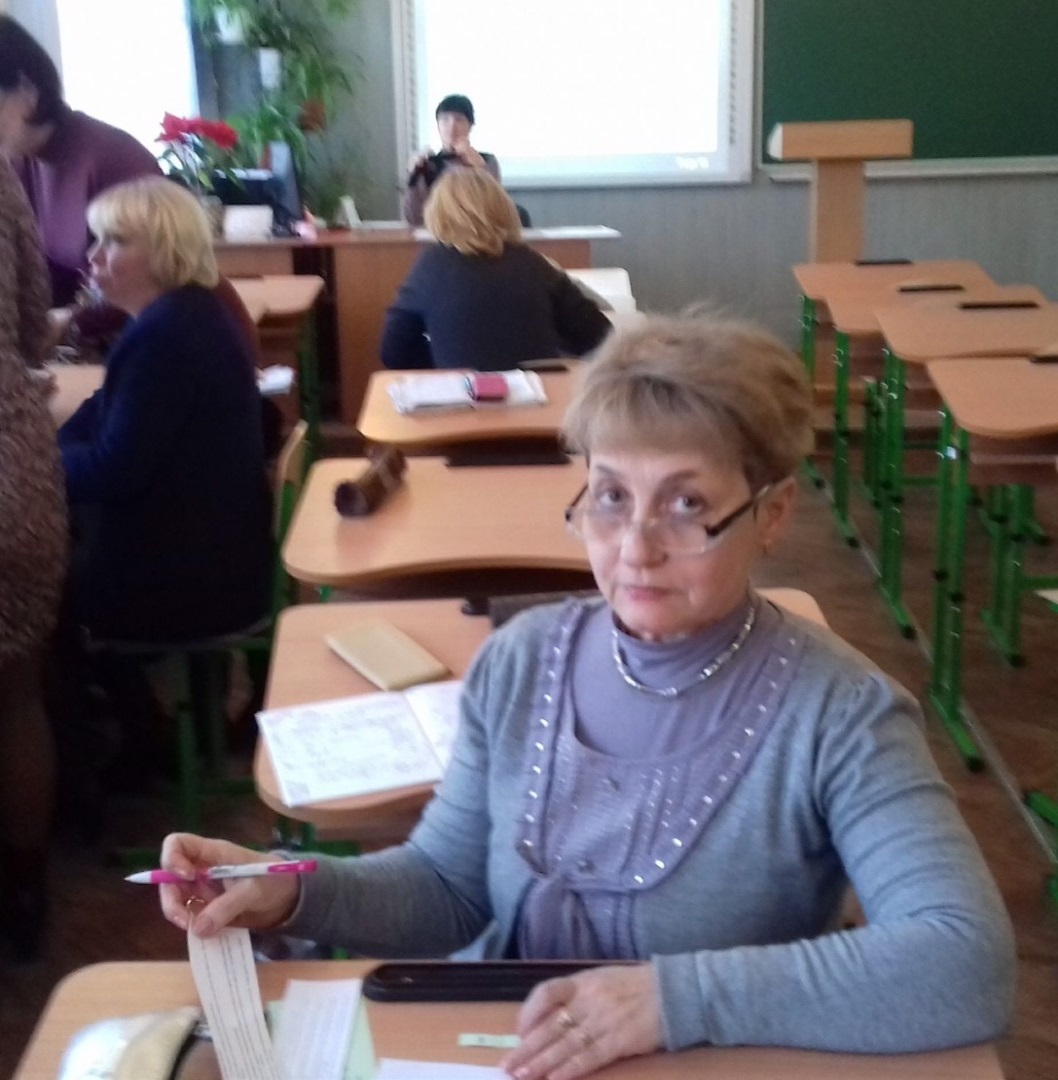 Гладишева Олена Євгеніївнавчитель математики,класний керівник 10-А класу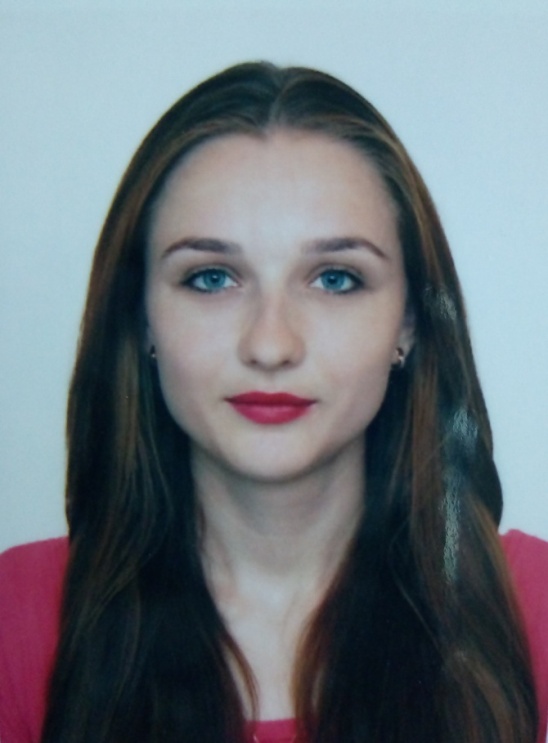 Прядко Анастасія Сергіївнавчитель математики та інформатики,класний керівник 6-Б класу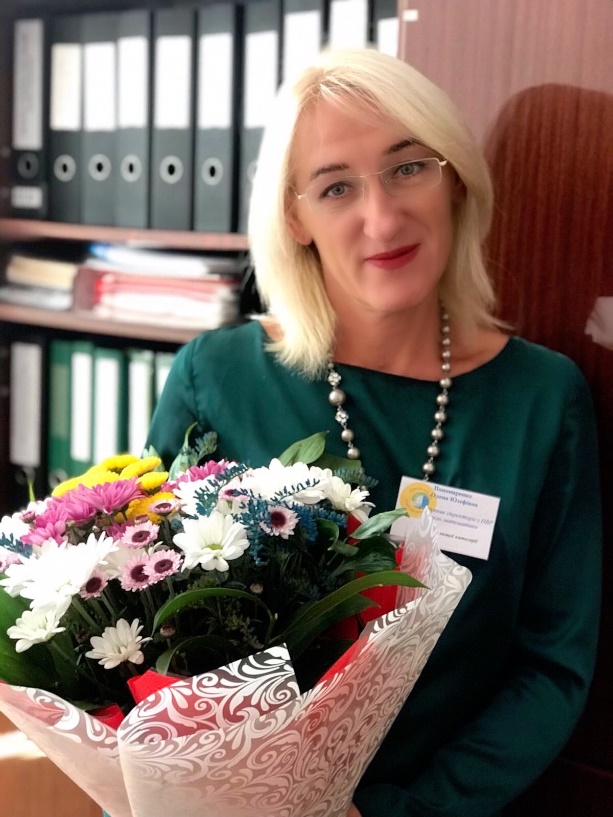 Пономаренко Олена Юзефівнавчитель математики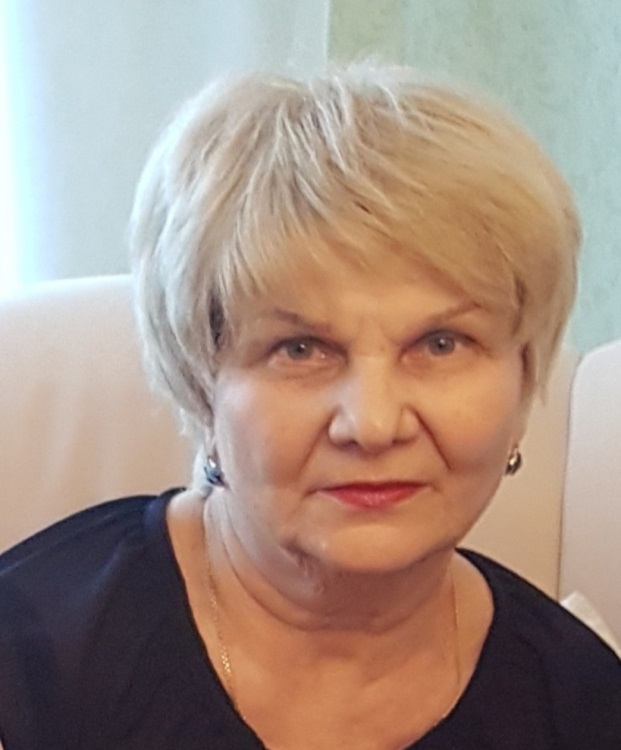 Куліш Любов Артемівнавчитель трудового навчання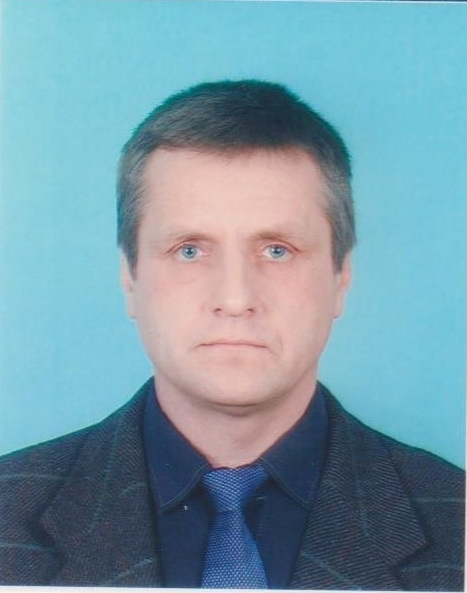 Ветріченко Ігор Миколайовичвчитель трудового навчання тапредмету «Захист Вітчизни»Вчителі освітньої галузі «Природознавство»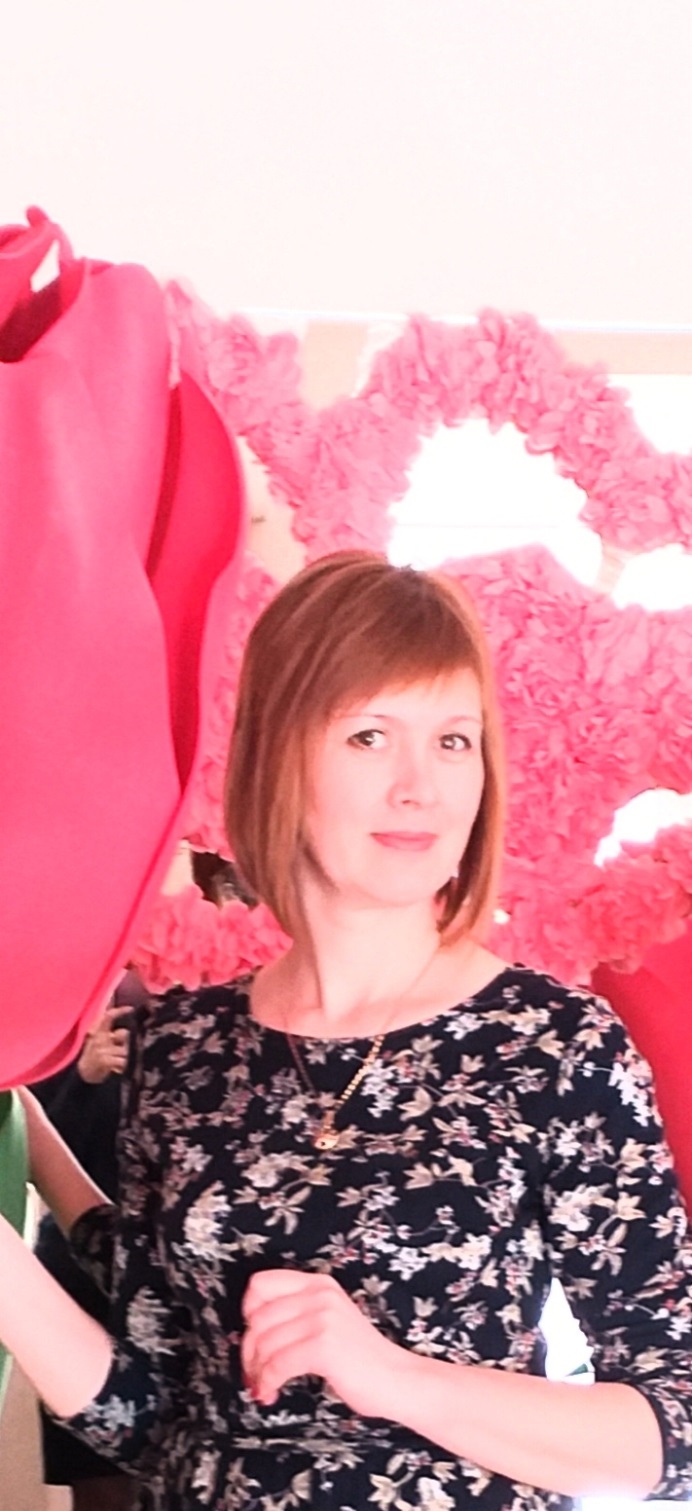 Руднєва Тетяна Растямівнавчитель географії та основ здоров’я,керівник ЦО вчителів дисциплін математично-природничого циклу,класний керівник 5-А класу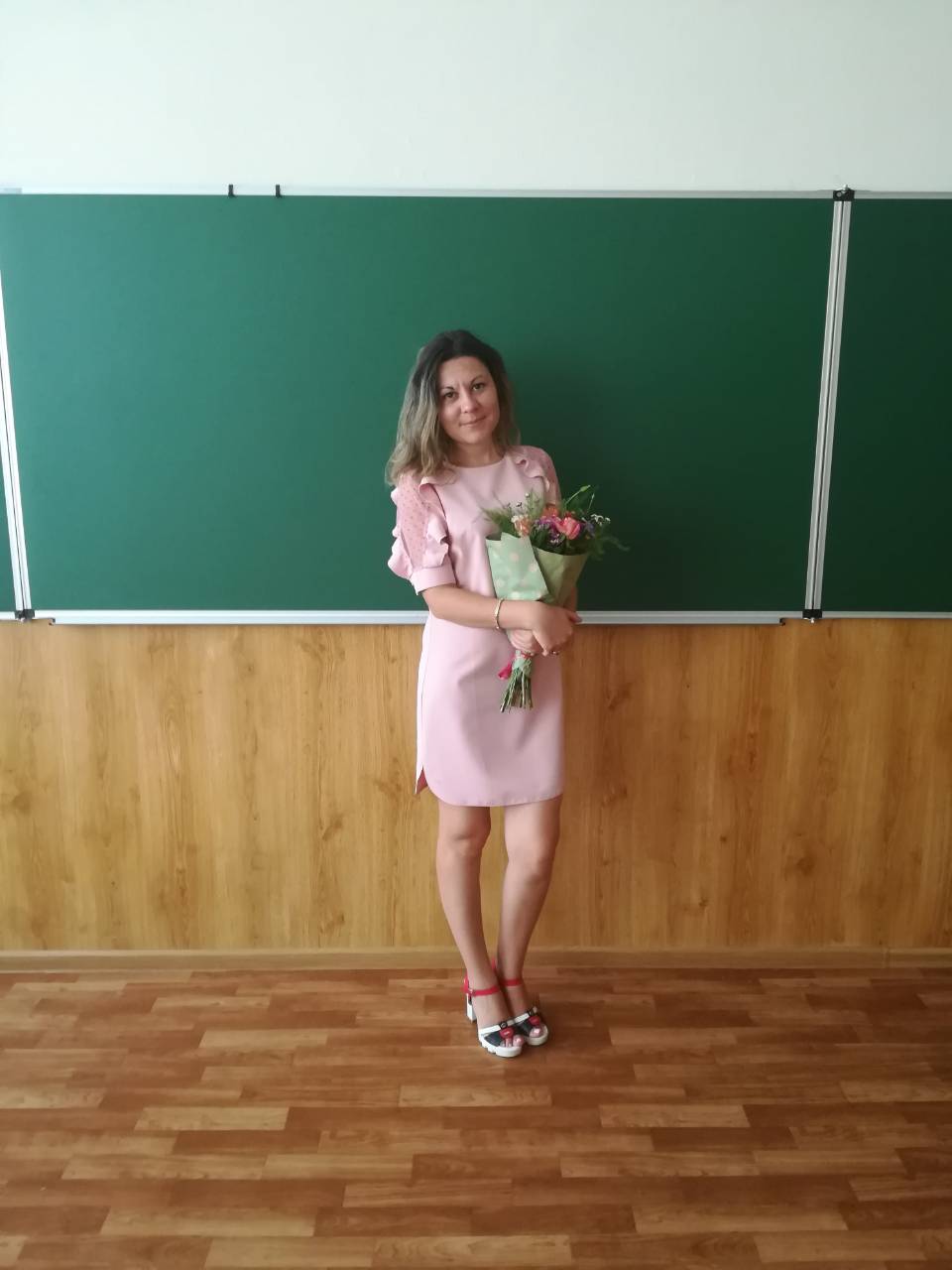 Коваленко Аліна Миколаївнавчитель біології, основ здоров’я,класний керівник 7-А класуГромовая Олена Олександрівнавчитель хімії, основ здоров’я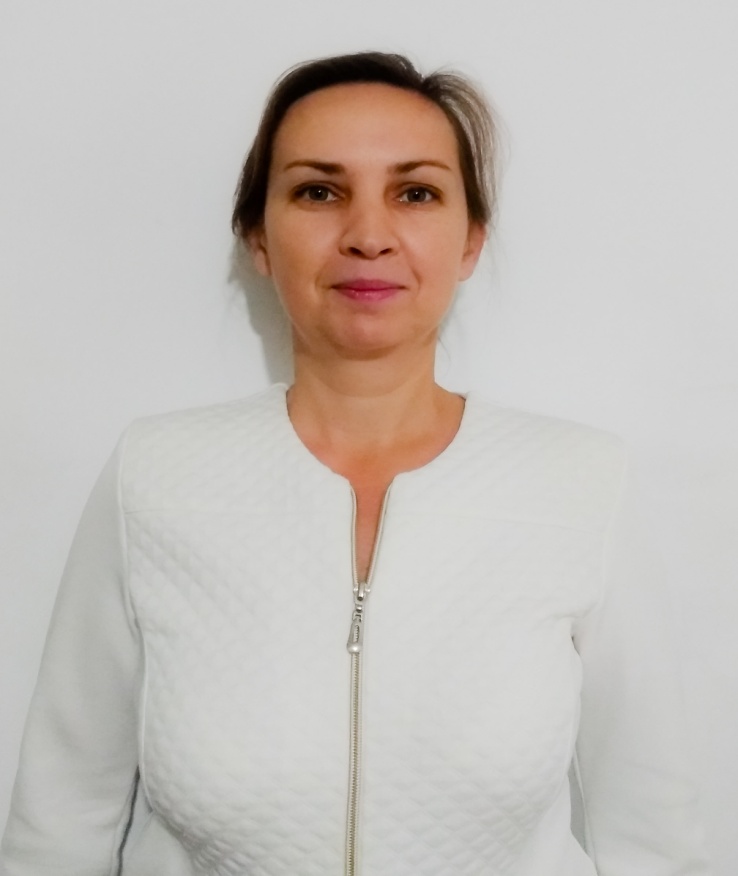 Брюхно Ірина Дмитрівнавчитель фізики та астрономії, інформатикиВчителі освітньої галузі «Мистецтво»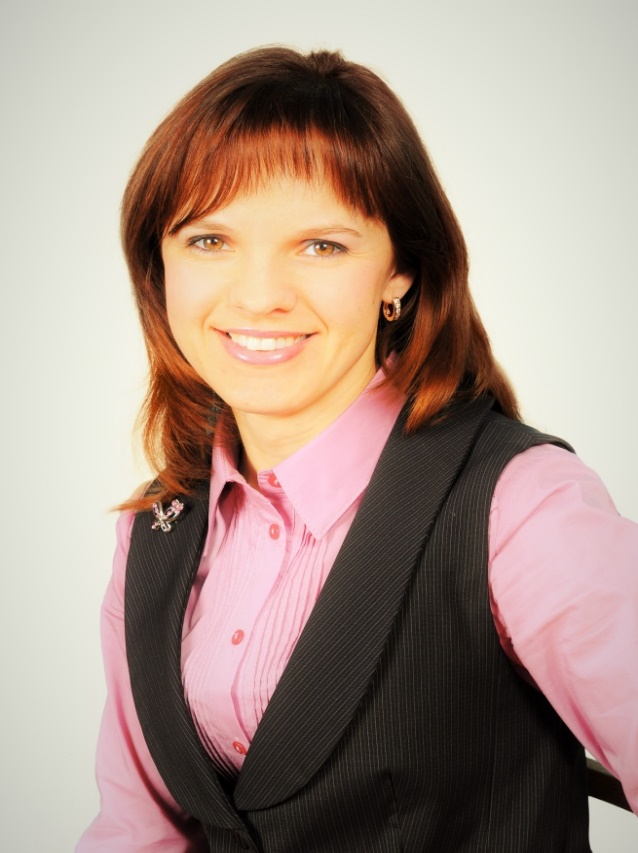 Кравчук Наталія Олександрівнавчитель музичного мистецтва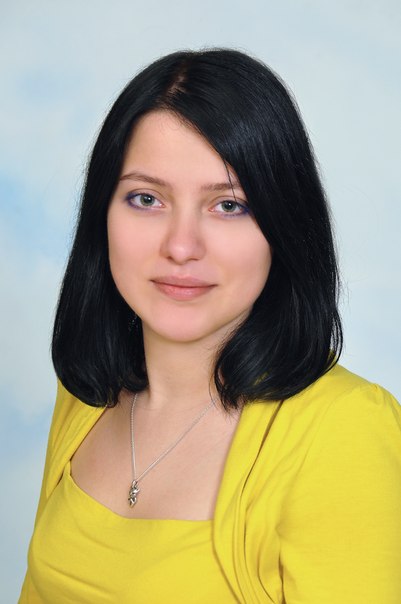 Чернявська Яна Володимирівнавчитель мистецтваВчителі освітньої галузі «Здоров’я і фізична культура»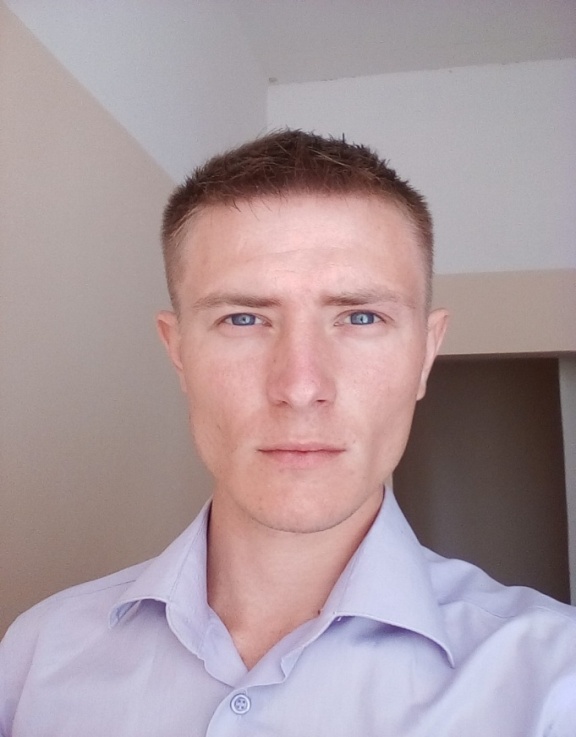 Нікулін Владислав Юрійовичвчитель фізичної культури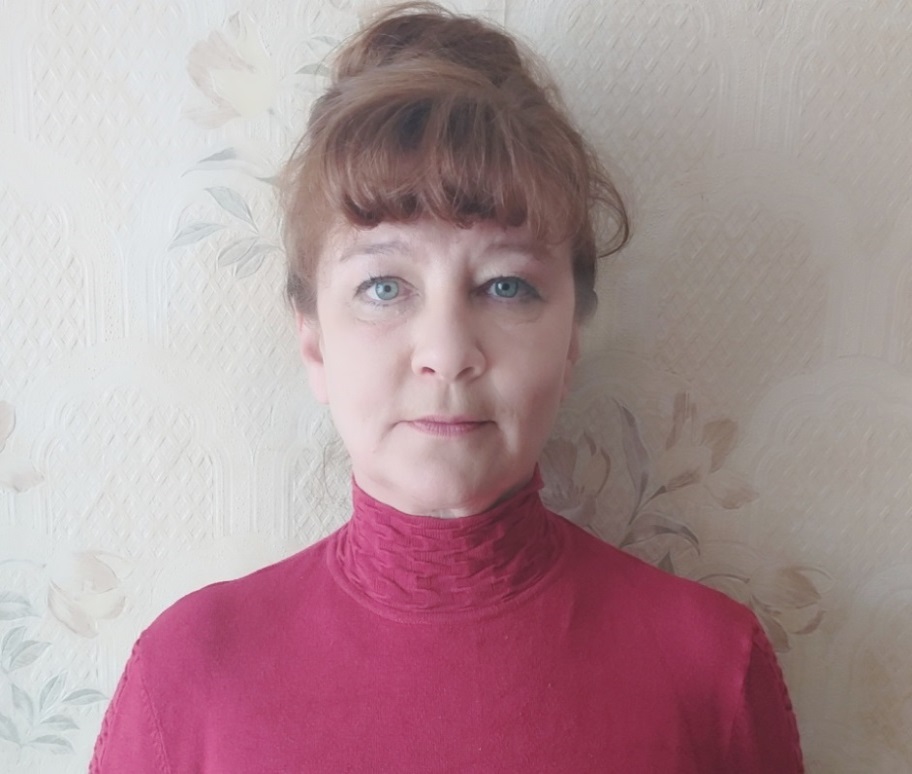 Левашова Людмила Вікторівнакерівник МО вчителів фізичної культури та трудового навчання, вчитель фізичної культури